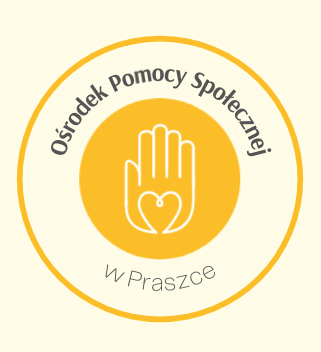 	Ośrodek Pomocy Społecznej w Praszce informuję, że w dniu 15.09.2023 r. w godz. 7.00 - 15.00 (piątek), świadczone będą bezpłatne usługi doradztwa prawnego dla klientów Ośrodka.  	Doradztwo może dotyczyć m.in. prawa rodzinnego i opiekuńczego, zabezpieczenia społecznego (sprawy ZUS, orzecznictwa ds. niepełnosprawności, zabezpieczenia alimentacyjnego), ochrony praw lokatorów, poradnictwa skierowanego do rodziców biologicznych, ukierunkowanego na powrót dziecka do rodziny naturalnej, praw 
i uprawnień rodzin zastępczych oraz rodziców biologicznych dzieci umieszczonych 
w rodzinach zastępczych, ulg  i uprawnień dla osób niepełnosprawnych i starszych, itp. 	Usługi doradztwa prawnego będą świadczone przez adwokata dr Jacka Wiatrowskiego.